MEMORANDUMJanuary 2, 2021TO:	Montage at Mission Hills Board of DirectorsFR:	Scott Reese, Inspector of Elections	RE:	Request for Motion to Approve the Montage at Mission Hills Board of Directors 2021 Slate of CandidatesAction RequestedThe Inspector of Elections recommends the Board of Directors consider a motion approving the 2021 slate of four candidates including Tony Michaelis, Gary Roman, Leo Schlesinger and Tom Tousignant.BackgroundPer the Montage at Mission Hills Homeowners Association 2021 Election Calendar nominations for three Montage at Mission Hills Board positions opened on September 1, 2020 and closed December 30, 2020. The call for nominations was posted in the September 2020 and November 2020 Newsletter and in three solicitation emails sent to the membership in October and December.  In addition, the election and nomination process were discussed at the September and November Board meetings.Nominations for office were closed on December 30, 2020 at 5:00p.  Four nominations were received.  Those four nominations were reviewed by the Inspector of Elections against the Montage at Mission Hills Candidates List, a list of all homeowners determined to be eligible to run for the Board of Directors based upon qualifications established by the Board of Directors and set out in the Montage Election Rules and in State law.  A copy of the Candidates List is attached for reference.All four candidates nominated were determine qualified to run and hold Association office.  Those individuals, named in alphabetical order are as follows:Tony MichaelisGary RomanLeo SchlesingerTom TousignantI have prepared a 2021 Montage at Mission Hills Draft Ballot for your review, approval and Use.  The ballot includes the names of the four candidates and the slot of a write in ballot as allowed by current Board Election Rules.  The ballot also includes the opportunity to cast a vote to approve, or not approve, the minutes of the 2020 General Membership Meeting.  The ballot includes a third item that pursuant to IRS Revenue Ruling, 70-604, any excess operating income over operating expenses for the fiscal year ending on December 31, 2020 shall be applied against the subsequent tax year expenses.Next StepsMake immediately available the 2021 Montage at Mission Hills HOA Voters List available for homeowner inspectionPrepare final 2021 Ballot PackageTransmit 2021 Montage Ballot Package to all eligible Montage ownerships on or before February 15, 2021Close Elections on March 20, 2021Open, Count and Report Election Results March 21, 2021Certify final election results, May 14, 2020Attachments2021 Montage Eligible Candidates ListTony Michaelis Nomination FormsGary Roman Nomination FormsLeo Schlesinger Nomination FormsTom Tousignant Nomination FormsProposed 2021 Ballot2021 Montage Voters List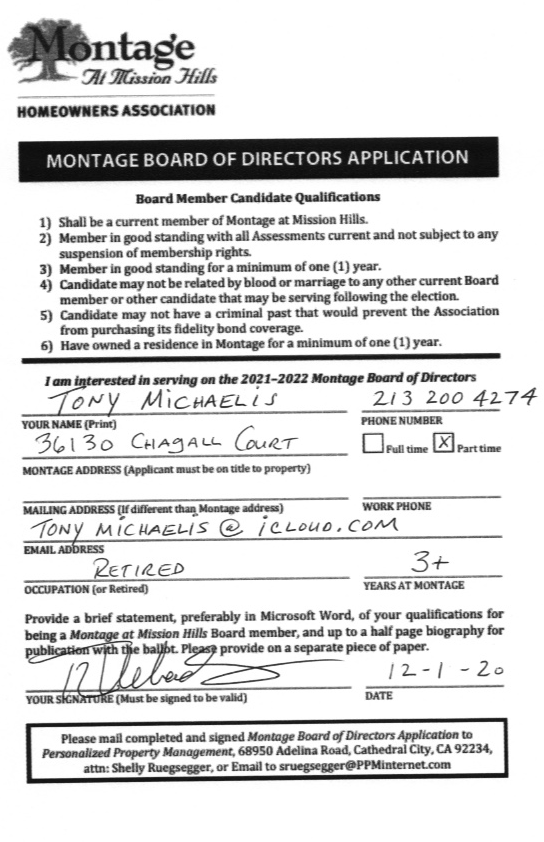 TONY MICHAELISMONTAGE BOARD NOMINATION STATEMENT 2021My name is Tony Michaelis and I am seeking your vote for re-election to the Montage Board of Directors. For the past two years it has been my privilege to serve on the Montage Board as Vice President. During my tenure, I have focused on maintaining a well-functioning Architectural Review Committee, financial oversight (Annual Budget and Reserve Study), asset management (contractor oversight & perimeter landscaping) and communications (website and newsletter). I want to ensure that we make the most cost-effective, common sense and pragmatic decisions for our Association. 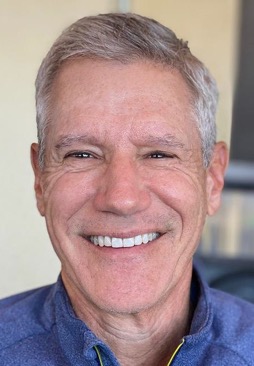 Over 3 years ago, my husband Frank and I, along with our labradoodle, Barnaby, purchased our Montage home and have enjoyed Desert living ever since. I was a Healthcare Director and Administrator at UCLA Medical Center and Kaiser Permanente—and now I am retired. I grew up in the Bay Area and attended the University of San Francisco (B.S., Business) and San Francisco State University (MBA, Public Finance). In addition, I recently served as a Budget Advocate for the City of Los Angeles. I started my involvement with the HOA by volunteering for the Architectural Review Committee and soon thereafter became the Committee Chair. Two years ago, I ran for the Board and was elected a Board Member. During the past 2 years I have taken the time to learn about all aspects of our HOA and how it operates. The following is a brief summary of the areas I have worked on while a Board member: Attended all Board and Committee meetings. 2) Helped lead and maintain a well-functioning Architectural Review Committee (ARC). The ARC is made up of volunteer homeowners who meet monthly to make consensus decisions on Architectural Improvement Requests, complete mandated lighting and home inspections, meet with our landscape contractor and provide input to the Board on relevant issues. In addition, I took the lead in updating our revised paint policy. 3) Served on the Finance Committee and participated in all aspects of our budget and reserve funding process. I created financial spreadsheets projecting likely monthly assessment increases over the next decade as part of our Mission Hills membership renewal review. I have also proactively requested a financial review of our Reserve Study to address concerns by some homeowners regarding our low, fully-funded percentage. 4) Took a fresh look at the work being performed by our contractors through oversight, meetings and a review of existing documentation to make sure we are receiving quality work at a fair price. My overall goal has been to be an engaged, active Board member who provides a reasonable and objective voice as part of our HOA leadership. If elected to another Board term, I would like to build upon my involvement by providing ongoing property and financial oversight, along with efforts to enhance communications between the Board and homeowners. Thank you for your consideration.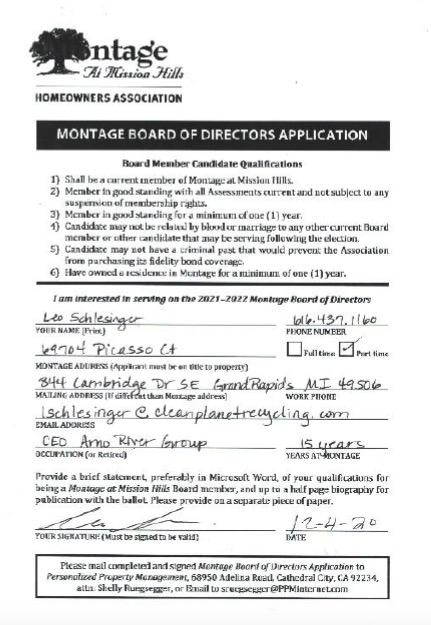 LEO SCHLESINGERMONTAGE BOARD NOMINATION STATEMENT 2021 My wife Kelly and I have lived in Montage for the last fifteen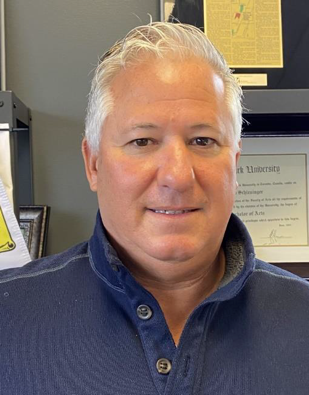 years. We love the community and the people in it. I amcurrently the CEO of Arno River Group which owns: CleanPlanet Recycling (a landfill free recycling company), ShapiroBag Company, and a chain of car washes that go by thename of Ride the Tide and Thunder Mountain. All of thesebusinesses are based in Grand Rapids, Michigan.I have previously served on the Montage board and wouldlike to continue to use the experience I have to keepMontage the great place it is.I appreciate your consideration.Thanks,          Leo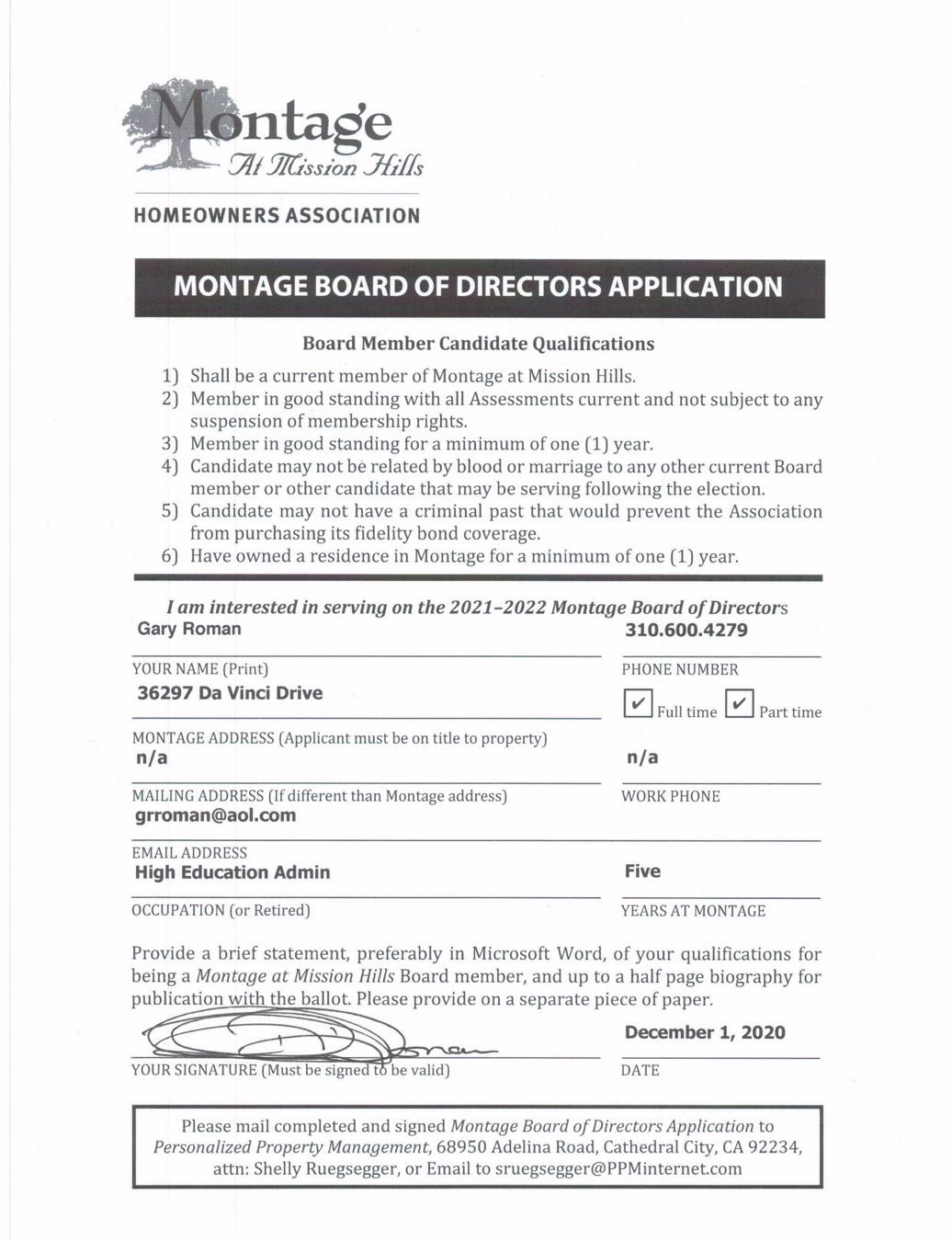 GARY ROMANMONTAGE BOARD NOMINATION STATEMENT 2021 Dear Montage at Mission Hills Community: 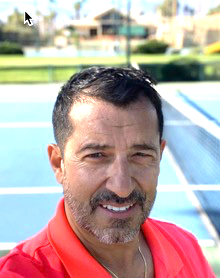 My name is Gary Roman and as a candidate for re-election to the Montage at Mission Hills board, I believe I have a keen understanding of the property, its needs and our residents. I am running for a seat on the Board of Directors to serve a community that I love. My past years as a member has been rewarding, and most of this time has been spent learning, listening and establishing a good rapport with my fellow board members. I have attempted to balance voicing my opinion, avoiding a personal agenda, and keeping in mind what is best for the community as a whole. However, I don't hesitate to venture into unfamiliar territory or go against the grain when necessary. I'm committed, thoughtful and open-minded. I am here for you! I value your vote. As Member at Large on the board, I am proud of what we have accomplished during the past few years, and I am deeply committed to helping my colleagues continue our efforts to improve the quality of life at Montage at Mission Hills. Since being in Montage; I have come to know many of the homes and neighbors and feel I have been a great asset to a few in need. In this process, I feel a board member needs to care about the community and others. In working with others, many open up with concerns, in hope that they will be heard and that their concerns will be brought to the team and I honestly feel I have that authenticated voice. I am here in the community three to four days a week and what I put into this, I would consider it a FULL TIME resident and will continue to be here during COVID-19. Again, I voluntarily raise my hand for one of the three positions available and look forward to serving you! Thank you and I look forward to your decisions. 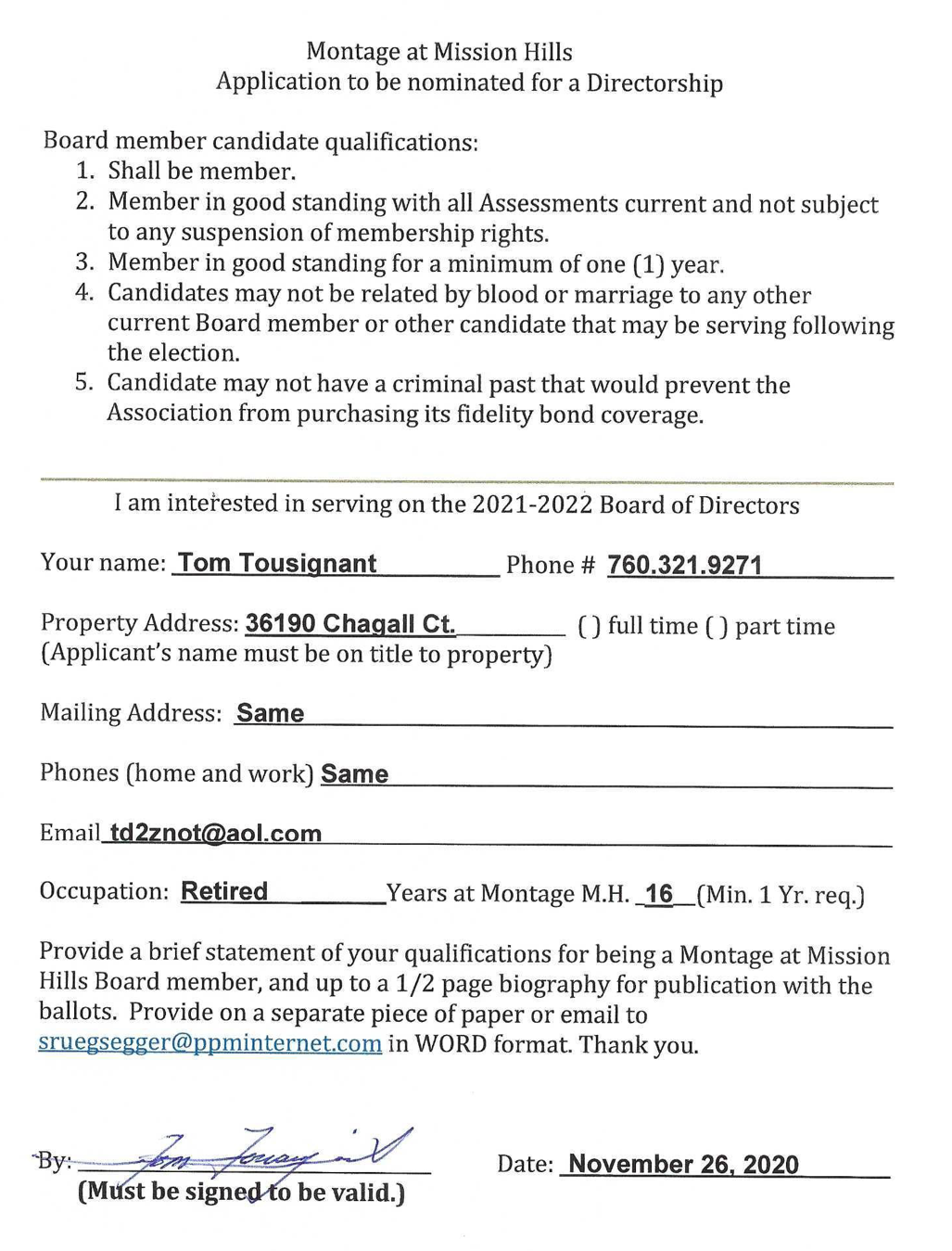 TOM TOUSIGNANTMONTAGE BOARD NOMINATION STATEMENT 2021 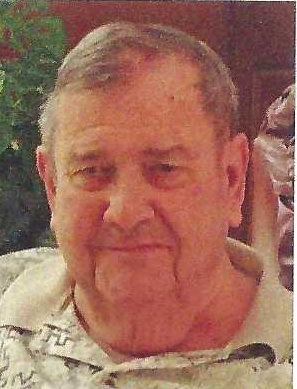 I have been on the Montage Board of Directors for 15 years, serving as President for 8years, Secretary for 1 year and Treasurer for a total of 11 years (multiple offices for 5 of those years). I am still invigorated with the opportunities and challenges provided by serving on the Montage Board of Directors.Before my wife Donna and I bought our home in Montage in 2004 I had been a Board member (as Treasurer) for 2 other Homeowner Associations.I have a Bachelor's degree in Civil Engineering and a Master's Degree in Business Administration. I am a Registered Civil Engineer and a Registered Traffic Engineer as well as a General Contractor. My contracting business was primarily providing maintenance for HOAs and commercial facilities.I am a regular attendee of the Coachella Valley Community Association Institute and Desert Cities Homeowner Association Council meetings. Each of these organizations provides information and support for Common Interest Developments and are valued sources of information on the best practices for HOAs to follow. They also provide updates on forthcoming legislation and court cases that will have impacts on HOAs.